ОТЧЁТНаблюдательного совета Партнерства о деятельности НП СРО АУ «РАЗВИТИЕ» в 2022 годуВ отчетный период состоялось 19 заседаний Наблюдательного совета СРО, на которых принимались решения, отнесенные к компетенции коллегиального органа управления СРО. Наблюдательным советом Партнерства рассматривалась текущая деятельность СРО и принимались решения о приеме и исключении арбитражных управляющих из состава СРО. Даты проведения заседаний Наблюдательного совета Партнерства, повестки заседаний, а также принятые решения отражены в нижеприведенной таблице:Председатель Наблюдательный совета НП СРО АУ «РАЗВИТИЕ»                                                                                    Кучин И.И.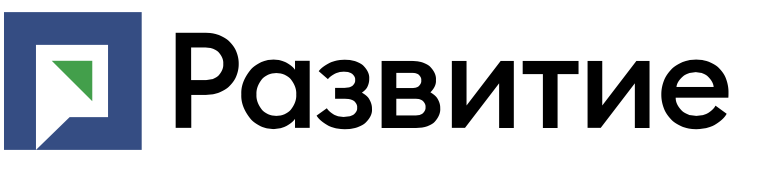 Некоммерческое партнерство Саморегулируемая организация арбитражных управляющих "РАЗВИТИЕ"(НП СРО АУ «РАЗВИТИЕ»)Юридический адрес: 117105, г. Москва, Варшавское шоссе, д.1, стр.1-2, комната 36Фактический адрес: 117105, г. Москва, Варшавское шоссе, д.1, стр.6, офис А208Тел: +7 (499) 400-58-87Е-mail: info@razvitiesro.ruwww.razvitiesro.ruЮридический адрес: 117105, г. Москва, Варшавское шоссе, д.1, стр.1-2, комната 36Фактический адрес: 117105, г. Москва, Варшавское шоссе, д.1, стр.6, офис А208Тел: +7 (499) 400-58-87Е-mail: info@razvitiesro.ruwww.razvitiesro.ru№Дата заседанийПовестка дняПринятые решения121.01.20221.Об одобрении компенсационной выплаты из компенсационного фонда                                             НП СРО АУ «РАЗВИТИЕ».2.Об одобрении компенсационной выплаты из компенсационного фонда                                             НП СРО АУ «РАЗВИТИЕ».1.Одобрить компенсационную выплату из компенсационного фонда НП СРО АУ «РАЗВИТИЕ» Змиевцу Юрию Федоровичу.2.Утвердить бюджет НП СРО АУ «РАЗВИТИЕ» на 2022 год.227.01.20221.О рекомендации Общему собранию членов НП СРО АУ «РАЗВИТИЕ» кандидатов для переизбрания состава Наблюдательного совета НП СРО АУ «РАЗВИТИЕ».Об избрании председателя Межотраслевого комитета НП СРО АУ «РАЗВИТИЕ» в сфере профессиональной экспертизы.1.Рекомендовать Общему собранию членов НП СРО АУ «РАЗВИТИЕ» переизбрать Наблюдательный совет НП СРО АУ «РАЗВИТИЕ» в следующем составе:1.Алешичев Виктор Васильевич 2.Володин Александр Сергеевич 3.Голомовзый                               Александр Юрьевич 4.Долженко Андрей Анатольевич 5.Замараев                              Александр Анатольевич 6.Корнюшкин                                    Геннадий Александрович 7.Кубелун Валерий Янкелевич 8.Кучин Игорь Иванович 9.Лесников Павел Сергеевич 10.Максимушкин                       Александр Вячеславович 11.Малевич Анна Борисовна309.02.20221.О приеме в члены НП СРО АУ «РАЗВИТИЕ»1.Принять в члены НП СРО АУ «РАЗВИТИЕ» Глазкова Максима Михайловича .416.03.20221. О внесении изменения в Приложение №5 к  Положению об аккредитации  при НП СРО АУ"РАЗВИТИЕ"  утвержденному решением Наблюдательного совета  НП СРО АУ «РАЗВИТИЕ» протоколом № 12 от 23.10.2020г.1.Внести изменение в Приложение №5 к  Положению об аккредитации  при НП СРО АУ "РАЗВИТИЕ"  утвержденному решением Наблюдательного совета  НП СРО АУ «РАЗВИТИЕ» протоколом № 12 от 23.10.2020г.508.04.20221.Об избрании Председателя Наблюдательного совета НП СРО АУ «РАЗВИТИЕ».2.Об исключении из НП СРО АУ «РАЗВИТИЕ».3.Об одобрении компенсационной выплаты из компенсационного фонда   НП СРО АУ «РАЗВИТИЕ»   1. Избрать Председателем Наблюдательного совета Некоммерческого партнерства Саморегулируемой организации арбитражных управляющих «РАЗВИТИЕ»          Кучина                           Игоря Ивановича. 2. Исключить Михалкина Сергея Викторовича из состава НП СРО АУ «РАЗВИТИЕ» на основании свидетельства о смерти.3.Одобрить выплату из компенсационного фонда НП СРО АУ «РАЗВИТИЕ» в связи с возмещением убытков, причиненных арбитражным управляющим Желтовым Е.Н. в рамках дела о банкротстве №А57-1636/2017.61.Об одобрении выплаты из компенсационного фонда НП СРО АУ «РАЗВИТИЕ».1.Одобрить компенсационную выплату из компенсационного фонда НП СРО АУ «РАЗВИТИЕ» в пользу ИП Недоростковой Е.Г.719.05.20221.Об исключении Цая Евгения Вячеславовича из членов НП СРО АУ «РАЗВИТИЕ» на основании заявления о добровольном выходе из Партнерства.1.Исключить Цая Евгения Вячеславовича из членов НП СРО АУ «РАЗВИТИЕ» на основании заявления о добровольном выходе из Партнерства.824.05.20221.Об исключении Аникеева Романа Константиновича из членов НП СРО АУ «РАЗВИТИЕ» в связи с привлечением к административной ответственности в виде дисквалификации.1.Исключить Аникеева Романа Константиновича из членов НП СРО АУ «РАЗВИТИЕ» в связи с привлечением к административной ответственности в виде дисквалификации на основании решения Арбитражного суда Пермского края от 27.01.2022, оставленного без изменения постановлением Семнадцатого арбитражного апелляционного суда от 28.04.2022г.  по делу №А50-25080/2021.908.07.20221.О приеме в члены НП СРО АУ «РАЗВИТИЕ» Ильиной Ирины Борисовны 1.Принять в члены НП СРО АУ «РАЗВИТИЕ» Ильину Ирину Борисовну.1018.07.20221. Об утверждении Положения о взносах членов НП СРО АУ «РАЗВИТИЕ» в новой       редакции.1.Утвердить Положение о взносах членов НП СРО АУ «РАЗВИТИЕ» в новой редакции, которая вступит в силу с 01.08.2022г.1107.09.20221.Об исключении из НП СРО АУ «РАЗВИТИЕ».1.Исключить Рябова Дмитрия Анатольевича из состава НП СРО АУ «РАЗВИТИЕ» на основании свидетельства о смерти1213.10.20221.Об исключении из НП СРО АУ «РАЗВИТИЕ».2.Об одобрении выплаты из компенсационного фонда НП СРО АУ «РАЗВИТИЕ» в пользу                ООО «Термик-Система».3.Об одобрении выплаты из компенсационного фонда НП СРО АУ «РАЗВИТИЕ» в пользу Кузнецова Александра Павловича.1.Исключить Логинова Сергея Михайловича из членов НП СРО АУ «РАЗВИТИЕ»   на   основании  заявления о добровольном выходе из Партнерства.2.Одобрить компенсационную выплату из компенсационного фонда НП СРО АУ «РАЗВИТИЕ» в пользу ООО «Термик-Система».3.Одобрить компенсационную выплату из компенсационного фонда НП СРО АУ «РАЗВИТИЕ» в пользу Кузнецова Александра Павловича.1321.10.20221. О приеме в члены НП СРО АУ «РАЗВИТИЕ» Макеева Антона Александровича1.Принять в члены НПСРО АУ «РАЗВИТИЕ» Макеева Антона Александровича1431.10.20221.О приеме в члены НП СРО АУ «РАЗВИТИЕ» Криволапова Антона Игоревича.2.О назначении аудитора для проверки ведения бухгалтерского учёта и финансовой (бухгалтерской) отчётности НП СРО АУ «РАЗВИТИЕ» ООО "ЭЛКОД-АУДИТ.3.Об исключении из членов НП СРО АУ «РАЗВИТИЕ» Гулина Ивана Николаевича.1.Принять в члены НП СРО АУ «РАЗВИТИЕ Криволапова Антона Игоревича.2. Назначить аудитором для проверки ведения бухгалтерского учета и финансовой (бухгалтерской) отчетности НП СРО АУ «РАЗВИТИЕ» ООО "ЭЛКОД-АУДИТ".3.Исключить Гулина Ивана Николаевича из членов НП СРО АУ «РАЗВИТИЕ» на основании заявления о добровольном выходе из Партнерства.1508.11.20221.Об исключении из членов НП СРО АУ «РАЗВИТИЕ» Лебедева Антона Владимировича1.Исключить Лебедева Антона Владимировича из членов НП СРО АУ «РАЗВИТИЕ» на основании заявления о добровольном выходе из Партнерства.1624.11.20221.Об одобрении выплаты из компенсационного фонда НП СРО АУ «РАЗВИТИЕ» в    пользу Зайцевой Людмилы Ивановны.1.Одобрить компенсационную выплату из компенсационного фонда НП СРО АУ «РАЗВИТИЕ» в пользу Зайцевой Людмилы Ивановны в размере 442 728,16 руб.17.01.12.20221. Об исключении из членов НП СРО АУ «РАЗВИТИЕ» Груздева Константина Александровича.1.Исключить Груздева Константина Александровича из членов НП СРО АУ «РАЗВИТИЕ» на основании заявления о добровольном выходе из Партнерства.1823.12.20221. Об исключении из членов НП СРО АУ «РАЗВИТИЕ» Рущицкой Ольги Александровны.1.Исключить Рущицкую Ольгу Александровну из членов НП СРО АУ «РАЗВИТИЕ» на основании заявления о добровольном выходе из Партнерства.1929.12.20221.Об утверждении Графика плановых проверок профессиональной деятельности арбитражных управляющих - членов НП СРО АУ «РАЗВИТИЕ» на 2023 год.2.Об утверждении программ повышения уровня профессиональной подготовки арбитражных управляющих.1.Утвердить График плановых проверок профессиональной деятельности членов                      НП СРО АУ «РАЗВИТИЕ» на 2023 год.2.Утвердить программы повышения уровня профессиональной подготовки арбитражных управляющих:•«Повышение уровня профессиональной подготовки арбитражных управляющих», ЧУДПО «Институт профессионального роста»;•«Повышение уровня профессиональной подготовки арбитражных управляющих в соответствии с требованием Федерального стандарта деятельности СРО арбитражных управляющих», АНОДПО Федеральный центр непрерывного образования и просвещения «Знание»;•«Актуальные изменения нормативно-правового регулирования деятельности в сфере арбитражного управления», ООО «Межрегиональный институт дополнительного образования»;•«Программа повышения уровня профессиональной подготовки арбитражных управляющих», АНО ДПО «Бизнес-школа экономики и антикризисного управления»;•«Банкротство: изменения законодательства и арбитражная практика»,                                                                    ООО "Приволжский  институт профессиональной подготовки кадров";•«Банкротство: изменения законодательства и арбитражная практика», ФГБОУ ВО "Уральский государственный аграрный университет";•«Банкротство граждан: актуальная практика" ЧОУ ДПО "Учебно- Деловой центр "Динком";•«Программа повышения уровня профессиональной подготовки;арбитражных управляющих» Российский экономический университет им. Плеханова;•«Повышение квалификации арбитражных управляющих», ВГУЮ РПА Минюста России;•«Программа повышения уровня профессиональной подготовки арбитражных управляющих» ЧОУ ДПО "Институт повышения квалификации и профессиональной подготовки кадров";•Программа "Повышение уровня профессиональной подготовки арбитражных управляющих-2022: ответственность лиц, осуществляющих арбитражное управление и страхование ответственности управляющих, проблемы и практика формирования конкурсной массы в делах о банкротстве отдельных категорий должников" ФГАОУ ВО "Новосибирский национальный исследовательский государственный университет";•Автономная некоммерческая организация дополнительного профессионального образования “Бизнес-школа экономики и антикризисного управления”.